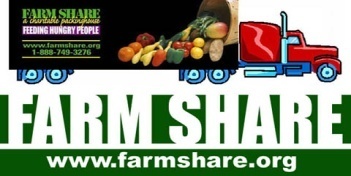 VA Outpatient ClinicBrings you a Free Food Distribution Food is first come, first served. *Please bring bags or containers to help carry multiple bags of food*For questions please contact: 904-475-5882 Farm Share is an equal opportunity provider.